U       USUARIOS QUE UTILIZARÁN LOS DOSÍMETROS	       Para evitar confusiones en la información favor escribir con letra imprenta legible.C                                                                            CONTRATACIÓN DEL SERVICIO                         FECHA INICIO PRIMER CONTROL DOSIMETRÍA                   /            /                            NÚMERO DE USUARIOS	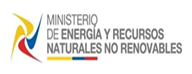 INSCRIPCIÓN DE USUARIOS NUEVOS PARA EL SERVICIO DE  DOSIMETRÍA PERSONAL (POEs) Código:  MERNNR-F-S.17-LDP-04INSCRIPCIÓN DE USUARIOS NUEVOS PARA EL SERVICIO DE  DOSIMETRÍA PERSONAL (POEs) Versión:  0.0INSCRIPCIÓN DE USUARIOS NUEVOS PARA EL SERVICIO DE  DOSIMETRÍA PERSONAL (POEs) Fecha: 14 mayo 2018  NOMBRE COMPLETO (Como facturará el servicio):  NOMBRE COMPLETO (Como facturará el servicio):  RUC/CI/PASAPORTE:  RUC/CI/PASAPORTE:  RUC/CI/PASAPORTE:  DIRECCIÓN:  DIRECCIÓN:  FECHA:  FECHA:  CIUDAD:TELÉFONO:Email:Email:N° FACTURA:N° FACTURA:PERSONA DE CONTACTO:	                       TELÉFONO:	  Email:PERSONA DE CONTACTO:	                       TELÉFONO:	  Email:PERSONA DE CONTACTO:	                       TELÉFONO:	  Email:PERSONA DE CONTACTO:	                       TELÉFONO:	  Email:PERSONA DE CONTACTO:	                       TELÉFONO:	  Email:  NOMBRES Y APELLIDOS :  NOMBRES Y APELLIDOS :  NOMBRES Y APELLIDOS :PROFESIÓN:PROFESIÓN:  CCI/PASAPORTE:  CCI/PASAPORTE:  NACIONALIDAD:FECHA DE NACIMIENTO:    FECHA DE NACIMIENTO:      FUNCIÓN A DESEMPEÑAR:  FUNCIÓN A DESEMPEÑAR:  FUNCIÓN A DESEMPEÑAR:ÁREA/DEPARTAMENTO:DOSIMETRÍA:     CUERPO ENTERO     CUERPO ENTEROEXTREMIDADES         INTERNA   NOMBRES Y APELLIDOS :  NOMBRES Y APELLIDOS :  NOMBRES Y APELLIDOS :PROFESIÓN:PROFESIÓN:  CCI/PASAPORTE:  CCI/PASAPORTE:  NACIONALIDAD:FECHA DE NACIMIENTO:    FECHA DE NACIMIENTO:      FUNCIÓN A DESEMPEÑAR:  FUNCIÓN A DESEMPEÑAR:  FUNCIÓN A DESEMPEÑAR:ÁREA/DEPARTAMENTO:DOSIMETRÍA:     CUERPO ENTERO     CUERPO ENTEROEXTREMIDADES         INTERNA   NOMBRES Y APELLIDOS :  NOMBRES Y APELLIDOS :  NOMBRES Y APELLIDOS :PROFESIÓN:PROFESIÓN:  CCI/PASAPORTE:  CCI/PASAPORTE:  NACIONALIDAD:FECHA DE NACIMIENTO:    FECHA DE NACIMIENTO:      FUNCIÓN A DESEMPEÑAR:  FUNCIÓN A DESEMPEÑAR:  FUNCIÓN A DESEMPEÑAR:ÁREA/DEPARTAMENTO:DOSIMETRÍA:     CUERPO ENTERO     CUERPO ENTEROEXTREMIDADES         INTERNA 